Приложение №2 к контракту № 0136600003521000108-01       от 10  января 2022 годаПримерное цикличное менюАбонемент «Завтрак для обучающихся, получающих начальное общее образование»                                                                                                                                                       Приложение №8 к СанПиН 2.3/2.4.3590-20Примерное цикличное менюАбонемент «Завтрак для обучающихся, получающих начальное общее образование»                                                                                                                                                       Приложение №8 к СанПиН 2.3/2.4.3590-20Примерное цикличное менюАбонемент «Завтрак для обучающихся, получающих начальное общее образование»                                                                                                                                                       Приложение №8 к СанПиН 2.3/2.4.3590-20Примерное цикличное менюАбонемент «Завтрак для обучающихся, получающих начальное общее образование»                                                                                                                                                       Приложение №8 к СанПиН 2.3/2.4.3590-20Примерное цикличное менюАбонемент «Завтрак для обучающихся, получающих начальное общее образование»                                                                                                                                                       Приложение №8 к СанПиН 2.3/2.4.3590-20Примерное цикличное менюАбонемент «Завтрак для обучающихся, получающих начальное общее образование»                                                                                                                                                       Приложение №8 к СанПиН 2.3/2.4.3590-20Примерное цикличное менюАбонемент «Завтрак для обучающихся, получающих начальное общее образование»                                                                                                                                                       Приложение №8 к СанПиН 2.3/2.4.3590-20Примерное цикличное менюАбонемент «Завтрак для обучающихся, получающих начальное общее образование»                                                                                                                                                       Приложение №8 к СанПиН 2.3/2.4.3590-20Примерное цикличное менюАбонемент «Завтрак для обучающихся, получающих начальное общее образование»                                                                                                                                                       Приложение №8 к СанПиН 2.3/2.4.3590-20Примерное цикличное менюАбонемент «Завтрак для обучающихся, получающих начальное общее образование»                                                                                                                                                       Приложение №8 к СанПиН 2.3/2.4.3590-20Рацион:  Школа завтрак 2022 годРацион:  Школа завтрак 2022 годРацион:  Школа завтрак 2022 годДень:понедельникНеделя:1Возрастная категория Ученики 1-4 кл. Ученики 1-4 кл.Прием пищиНаименование блюдаНаименование блюдаВыход блюдаПищевые вещества (г)Пищевые вещества (г)Пищевые вещества (г)Энергетическая ценность (ккал)Витамин С№
рецептурыПрием пищиНаименование блюдаНаименование блюдаВыход блюдаБЖУЭнергетическая ценность (ккал)Витамин С№
рецептурыЗавтрак 2Каша рисовая с маслом 250 гр.Каша рисовая с маслом 250 гр.2505726309144 001,01Чай 200 гр.Чай 200 гр.2008710 015Хлеб пшеничный 30 гр.Хлеб пшеничный 30 гр.3092298313 001,01Ветчина 20 гр.Ветчина 20 гр.2021192113 012Шок.батончикШок.батончик205386Итого за Завтрак 2Итого за Завтрак 2Итого за Завтрак 2Итого за Завтрак 2211414263415Итого за деньИтого за деньИтого за деньИтого за день211414263415Рацион:  Школа завтрак 2022 годРацион:  Школа завтрак 2022 годРацион:  Школа завтрак 2022 годДень:вторникНеделя:1Возрастная категория Ученики 1-4 кл. Ученики 1-4 кл.Прием пищиНаименование блюдаНаименование блюдаВыход блюдаПищевые вещества (г)Пищевые вещества (г)Пищевые вещества (г)Энергетическая ценность (ккал)Витамин С№
рецептурыПрием пищиНаименование блюдаНаименование блюдаВыход блюдаБЖУЭнергетическая ценность (ккал)Витамин С№
рецептурыЗавтрак 2Макароны  с сыром 230 гр.Макароны  с сыром 230 гр.23069193064 007,02Кофейный напиток с молоком 200 гр.Кофейный напиток с молоком 200 гр.2002210112710 019,01Хлеб ржано-пшеничный 30 гр.Хлеб ржано-пшеничный 30 гр.302136313 001,02Булочка ванильнаяБулочка ванильная35151572220Итого за Завтрак 2Итого за Завтрак 2Итого за Завтрак 2Итого за Завтрак 225261147017Итого за деньИтого за деньИтого за деньИтого за день25261147017Рацион:  Школа завтрак 2022 годРацион:  Школа завтрак 2022 годРацион:  Школа завтрак 2022 годДень:средаНеделя:1Возрастная категория Ученики 1-4 кл. Ученики 1-4 кл.Прием пищиНаименование блюдаНаименование блюдаВыход блюдаПищевые вещества (г)Пищевые вещества (г)Пищевые вещества (г)Энергетическая ценность (ккал)Витамин С№
рецептурыПрием пищиНаименование блюдаНаименование блюдаВыход блюдаБЖУЭнергетическая ценность (ккал)Витамин С№
рецептурыЗавтрак 2Котлета рубленая из птицы 90 гр.Котлета рубленая из птицы 90 гр.9013121921467 058,01Каша гречневая рассыпчатая 150 гр.Каша гречневая рассыпчатая 150 гр.15066251998 001,02Компот из сухофруктов 200 гр.Компот из сухофруктов 200 гр.2001317110 010,01Хлеб ржано-пшеничный 30 гр.Хлеб ржано-пшеничный 30 гр.3021363Хлеб пшеничный 30 гр.Хлеб пшеничный 30 гр.3092298313 001,01Итого за Завтрак 2Итого за Завтрак 2Итого за Завтрак 2Итого за Завтрак 23020997306Итого за деньИтого за деньИтого за деньИтого за день3020997306Рацион:  Школа завтрак 2022 годРацион:  Школа завтрак 2022 годРацион:  Школа завтрак 2022 годДень:четвергНеделя:1Возрастная категория Ученики 1-4 кл. Ученики 1-4 кл.Прием пищиНаименование блюдаНаименование блюдаВыход блюдаПищевые вещества (г)Пищевые вещества (г)Пищевые вещества (г)Энергетическая ценность (ккал)Витамин С№
рецептурыПрием пищиНаименование блюдаНаименование блюдаВыход блюдаБЖУЭнергетическая ценность (ккал)Витамин С№
рецептурыЗавтрак 2Омлет натуральный с маслом 160 гр.Омлет натуральный с маслом 160 гр.16089126115 001,08Колбаса отварная 50 гр.Колбаса отварная 50 гр.50101223179Чай 200 гр.Чай 200 гр.200611910 001,01Хлеб ржано-пшеничный 45 гр.Хлеб ржано-пшеничный 45 гр.453209513 013Пирожное песочное 80 гр.Пирожное песочное 80 гр.8091529363560,18Итого за Завтрак 2Итого за Завтрак 2Итого за Завтрак 2Итого за Завтрак 230368463957Итого за деньИтого за деньИтого за деньИтого за день30368463957Рацион:  Школа завтрак 2022 годРацион:  Школа завтрак 2022 годРацион:  Школа завтрак 2022 годДень:пятницаНеделя:1Возрастная категория Ученики 1-4 кл. Ученики 1-4 кл.Прием пищиНаименование блюдаНаименование блюдаВыход блюдаПищевые вещества (г)Пищевые вещества (г)Пищевые вещества (г)Энергетическая ценность (ккал)Витамин С№
рецептурыПрием пищиНаименование блюдаНаименование блюдаВыход блюдаБЖУЭнергетическая ценность (ккал)Витамин С№
рецептурыЗавтрак 2Пельмени с маслом 230 гр.Пельмени с маслом 230 гр.230912153777 022,02Напиток из ягод 200 гр.Напиток из ягод 200 гр.200 611910 015Хлеб ржано-пшеничный 30 гр.Хлеб ржано-пшеничный 30 гр.3021363Печенье 40 гр.Печенье 40 гр.404123132521 056,01Итого за Завтрак 2Итого за Завтрак 2Итого за Завтрак 2Итого за Завтрак 25235166739Итого за деньИтого за деньИтого за деньИтого за день5235166739Рацион:  Школа завтрак 2022 годРацион:  Школа завтрак 2022 годРацион:  Школа завтрак 2022 годДень:понедельникНеделя:2Возрастная категория Ученики 1-4 кл. Ученики 1-4 кл.Прием пищиНаименование блюдаНаименование блюдаВыход блюдаПищевые вещества (г)Пищевые вещества (г)Пищевые вещества (г)Энергетическая ценность (ккал)Витамин С№
рецептурыПрием пищиНаименование блюдаНаименование блюдаВыход блюдаБЖУЭнергетическая ценность (ккал)Витамин С№
рецептурыЗавтрак 2Макароны отварные 170 гр.Макароны отварные 170 гр.17045222108 004,01Сосиски отварные 70 гр.Сосиски отварные 70 гр.70152811723Хлеб ржано-пшеничный 30 гр.Хлеб ржано-пшеничный 30 гр.3021363Сок плодово-ягодный 200 гр.Сок плодово-ягодный 200 гр.20091085610 002,01Кекс 35 гр.Кекс 35 гр.35151572220Итого за Завтрак 2Итого за Завтрак 2Итого за Завтрак 2Итого за Завтрак 2364811274359Итого за деньИтого за деньИтого за деньИтого за день364811274359Рацион:  Школа завтрак 2022 годРацион:  Школа завтрак 2022 годРацион:  Школа завтрак 2022 годДень:вторникНеделя:2Возрастная категория Ученики 1-4 кл. Ученики 1-4 кл.Прием пищиНаименование блюдаНаименование блюдаВыход блюдаПищевые вещества (г)Пищевые вещества (г)Пищевые вещества (г)Энергетическая ценность (ккал)Витамин С№
рецептурыПрием пищиНаименование блюдаНаименование блюдаВыход блюдаБЖУЭнергетическая ценность (ккал)Витамин С№
рецептурыЗавтрак 2Каша пшенная с маслом 250 гр.Каша пшенная с маслом 250 гр.25077313328 001,01Какао с молоком 200 гр.Какао с молоком 200 гр.2003310129710 019,01Хлеб пшеничный 30 гр.Хлеб пшеничный 30 гр.3092298313 001,02Сыр порциями 20 гр.Сыр порциями 20 гр.2015185691 056,01Итого за Завтрак 2Итого за Завтрак 2Итого за Завтрак 2Итого за Завтрак 23430756138Итого за деньИтого за деньИтого за деньИтого за день3430756138Рацион:  Школа завтрак 2022 годРацион:  Школа завтрак 2022 годРацион:  Школа завтрак 2022 годДень:средаНеделя:2Возрастная категория Ученики 1-4 кл. Ученики 1-4 кл.Прием пищиНаименование блюдаНаименование блюдаВыход блюдаПищевые вещества (г)Пищевые вещества (г)Пищевые вещества (г)Энергетическая ценность (ккал)Витамин С№
рецептурыПрием пищиНаименование блюдаНаименование блюдаВыход блюдаБЖУЭнергетическая ценность (ккал)Витамин С№
рецептурыЗавтрак 2Лапшевник с  творогом  250 грЛапшевник с  творогом  250 гр25045324866 001,01Чай 200 гр.Чай 200 гр.2008710 015Хлеб пшеничный 30 гр.Хлеб пшеничный 30 гр.3092298313 001,01Ветчина 20 гр.Ветчина 20 гр.2021165Шок.батончикШок.батончик20538692Итого за Завтрак 2Итого за Завтрак 2Итого за Завтрак 2Итого за Завтрак 21911148813Итого за деньИтого за деньИтого за деньИтого за день1911148813Рацион:  Школа завтрак 2022 годРацион:  Школа завтрак 2022 годРацион:  Школа завтрак 2022 годДень:четвергНеделя:2Возрастная категория Ученики 1-4 кл. Ученики 1-4 кл.Прием пищиНаименование блюдаНаименование блюдаВыход блюдаПищевые вещества (г)Пищевые вещества (г)Пищевые вещества (г)Энергетическая ценность (ккал)Витамин С№
рецептурыПрием пищиНаименование блюдаНаименование блюдаВыход блюдаБЖУЭнергетическая ценность (ккал)Витамин С№
рецептурыЗавтрак 2Котлета мясная рубленая 90 гр.Котлета мясная рубленая 90 гр.90121391894 002,01Рис отварной 150 гр.Рис отварной 150 гр.150241918310 020,01Кисель 200 гр.Кисель 200 гр.200712015 13 001,02Хлеб ржано-пшеничный 30 гр.Хлеб ржано-пшеничный 30 гр.30213631 056,01Булочка с изюмом 80 гр.Булочка с изюмом 80 гр.8061044283 80,17Итого за Завтрак 2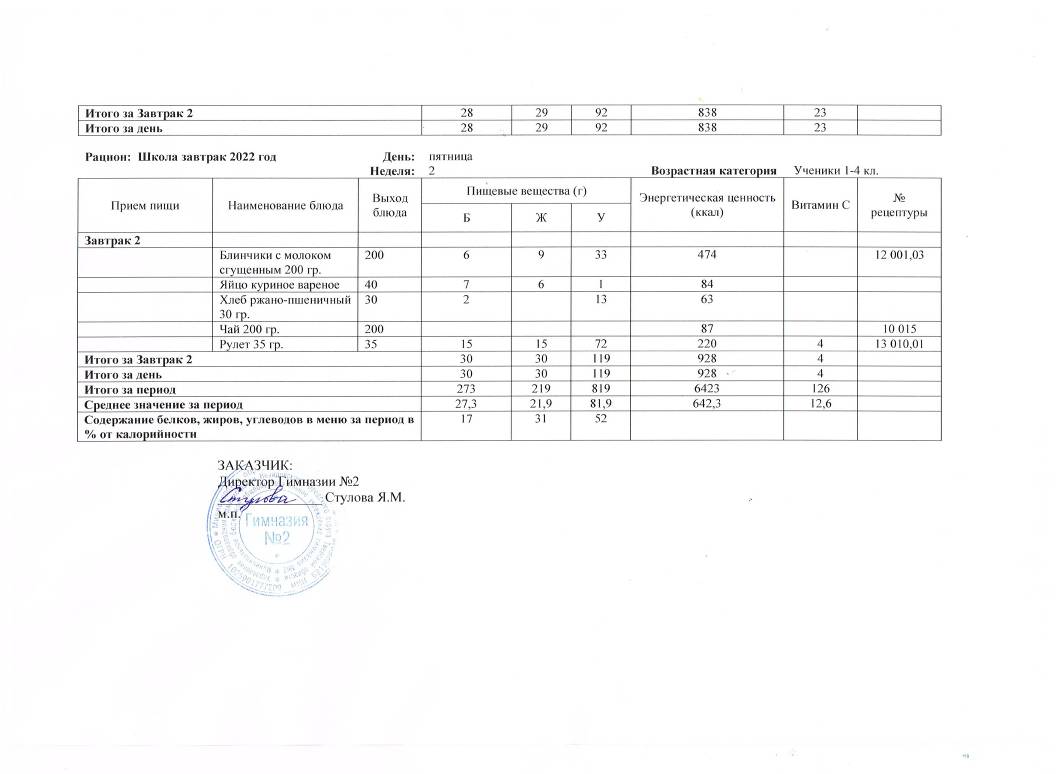 Итого за Завтрак 2Итого за Завтрак 2Итого за Завтрак 228299283823Итого за деньИтого за деньИтого за деньИтого за день28299283823Рацион:  Школа завтрак 2022 годРацион:  Школа завтрак 2022 годРацион:  Школа завтрак 2022 годДень:пятницаНеделя:2Возрастная категория Ученики 1-4 кл. Ученики 1-4 кл.Прием пищиНаименование блюдаНаименование блюдаВыход блюдаПищевые вещества (г)Пищевые вещества (г)Пищевые вещества (г)Энергетическая ценность (ккал)Витамин С№
рецептурыПрием пищиНаименование блюдаНаименование блюдаВыход блюдаБЖУЭнергетическая ценность (ккал)Витамин С№
рецептурыЗавтрак 2Блинчики с молоком сгущенным 200 гр.Блинчики с молоком сгущенным 200 гр.200693347412 001,03Яйцо куриное вареноеЯйцо куриное вареное4076184Хлеб ржано-пшеничный 30 гр.Хлеб ржано-пшеничный 30 гр.3021363Чай 200 гр.Чай 200 гр.2008710 015Рулет 35 гр.Рулет 35 гр.35151572220413 010,01Итого за Завтрак 2Итого за Завтрак 2Итого за Завтрак 2Итого за Завтрак 230301199284Итого за деньИтого за деньИтого за деньИтого за день30301199284Итого за периодИтого за периодИтого за периодИтого за период2732198196423126Среднее значение за периодСреднее значение за периодСреднее значение за периодСреднее значение за период27,321,981,9642,312,6Содержание белков, жиров, углеводов в меню за период в % от калорийностиСодержание белков, жиров, углеводов в меню за период в % от калорийностиСодержание белков, жиров, углеводов в меню за период в % от калорийностиСодержание белков, жиров, углеводов в меню за период в % от калорийности173152ЗАКАЗЧИК:Директор Гимназии №2_______________ Стулова Я.М.м.п.